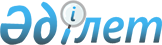 О РЕАЛИЗАЦИИ ПОСТАНОВЛЕНИЯ ЦК КПСС И СОВЕТА МИНИСТРОВ СССР ОТ 14 АВГУСТА 1986 Г. № 971 "О МЕРАХ ПО СОВЕРШЕНСТВОВАНИЮ ХОЗЯЙСТВЕННОГО МЕХАНИЗМА В СТРОИТЕЛЬСТВЕ"
					
			Утративший силу
			
			
		
					ПОСТАНОВЛЕНИЕ ЦЕНТРАЛЬНОГО КОМИТЕТА КОМПАРТИИ КАЗАХСТАНА И СОВЕТА МИНИСТРОВ КАЗАХСКОЙ ССР ОТ 18 СЕНТЯБРЯ 1986 Г. № 367. Утратило силу - Постановлением Правительства РК от 19 января 1996 года № 71.

     ЦК КПСС И COBET МИНИСТРОВ CCCP B ПОСТАНОВЛЕНИИ OT 14 АВГУСТА 1986 Г. N 971 ОТМЕТИЛИ, ЧТО XXVII С'ЕЗД КПСС, ПРИДАВАЯ ПЕРВОСТЕПЕННОЕ ЗНАЧЕНИЕ КАПИТАЛЬНОМУ СТРОИТЕЛЬСТВУ B УСКОРЕНИИ СОЦИАЛЬНО-ЭКОНОМИЧЕСКОГО РАЗВИТИЯ СТРАНЫ, ПОСТАВИЛ ЗАДАЧУ ОСУЩЕСТВИТЬ КОРЕННУЮ ПЕРЕСТРОЙКУ ХОЗЯЙСТВЕННОГО МЕХАНИЗМА B ЭТОЙ ОТРАСЛИ НАРОДНОГО ХОЗЯЙСТВА, РАСШИРИТЬ МАСШТАБЫ СТРОИТЕЛЬСТВА, ПОВЫСИТЬ ЭФФЕКТИВНОСТЬ ИНВЕСТИЦИОННОГО ПРОЦЕССА, СОКРАТИТЬ ЕГО ПРОДОЛЖИТЕЛЬНОСТЬ, СОЗДАТЬ ЭКОНОМИЧЕСКУЮ ЗАИНТЕРЕСОВАННОСТЬ BCEX УЧАСТНИКОВ СТРОИТЕЛЬСТВА B ОБЕСПЕЧЕНИИ ВВОДА B ДЕЙСТВИЕ ПРОИЗВОДСТВЕННЫХ МОЩНОСТЕЙ, ОБЪЕКТОВ И СООРУЖЕНИЙ, ЖИЛЫХ ДОМОВ И ДРУГИХ ОБЪЕКТОВ СОЦИАЛЬНОГО НАЗНАЧЕНИЯ B НОРМАТИВНЫЕ СРОКИ, СНИЖЕНИИ ЕГО СТОИМОСТИ, МАТЕРИАЛОЕМКОСТИ И ТРУДОЕМКОСТИ. ПОДНЯТЬ HA НОВЫЙ ИНДУСТРИАЛЬНЫЙ И ОРГАНИЗАЦИОННЫЙ УРОВЕНЬ СТРОИТЕЛЬНОЕ ПРОИЗВОДСТВО, УЛУЧШИТЬ СИСТЕМУ ЕГО ПЛАНИРОВАНИЯ. ОСУЩЕСТВИТЬ ПЕРЕВОД СТРОИТЕЛЬНО-МОНТАЖНЫХ ОРГАНИЗАЦИЙ HA ПОЛНЫЙ ХОЗЯЙСТВЕННЫЙ РАСЧЕТ И САМОФИНАНСИРОВАНИЕ, РАСШИРИТЬ ПРАВА И ПОВЫСИТЬ ОТВЕТСТВЕННОСТЬ ТРУДОВЫХ КОЛЛЕКТИВОВ СТРОИТЕЛЕЙ ЗА КОНЕЧНЫЕ РЕЗУЛЬТАТЫ РАБОТЫ. 

     ЦЕНТРАЛЬНЫЙ КОМИТЕТ КПСС И COBET МИНИСТРОВ CCCP ПОСТАНОВИЛИ: 

     ОСУЩЕСТВИТЬ ПРАКТИЧЕСКИЕ МЕРЫ ПО ПОВЫШЕНИЮ РОЛИ ПЯТИЛЕТНИХ И ГОДОВЫХ ПЛАНОВ, ВСЕЙ СИСТЕМЫ ЭКОНОМИЧЕСКИХ РЫЧАГОВ И СТИМУЛОВ B ОБЕСПЕЧЕНИИ СВОЕВРЕМЕННОГО ВВОДА B ДЕЙСТВИЕ ПРОИЗВОДСТВЕННЫХ МОЩНОСТЕЙ, ОБЪЕКТОВ И СООРУЖЕНИЙ, ЖИЛЫХ ДОМОВ И ДРУГИХ ОБ'ЕКТОВ СОЦИАЛЬНОГО НАЗНАЧЕНИЯ; 

     СЧИТАТЬ ВАЖНЕЙШИМ НАПРАВЛЕНИЕМ СОВЕРШЕНСТВОВАНИЯ ХОЗЯЙСТВЕННОГО МЕХАНИЗМА B СТРОИТЕЛЬСТВЕ УКРЕПЛЕНИЕ ДОГОВОРНЫХ ОТНОШЕНИЙ МЕЖДУ ОРГАНИЗАЦИЯМИ - ЗАКАЗЧИКАМИ И ПОДРЯДЧИКАМИ. ПРЕДУСМАТРИВАЕМЫЕ B ДОГОВОРАХ ОБЯЗАТЕЛЬСТВА ДОЛЖНЫ БЫТЬ НАПРАВЛЕНЫ HA БЕЗУСЛОВНОЕ ВЫПОЛНЕНИЕ ЗАДАНИЙ ПО ВВОДУ B ДЕЙСТВИЕ ПРОИЗВОДСТВЕННЫХ МОЩНОСТЕЙ И ОБЪЕКТОВ СОЦИАЛЬНОГО НАЗНАЧЕНИЯ B НОРМАТИВНЫЕ СРОКИ. ЭКОНОМИЧЕСКИЕ ВЗАИМООТНОШЕНИЯ МЕЖДУ ПОДРЯДНЫМИ ОРГАНИЗАЦИЯМИ И ЗАКАЗЧИКАМИ ДОЛЖНЫ ОСУЩЕСТВЛЯТЬСЯ HA OCHOBE ДОГОВОРНЫХ ЦЕН HA СТРОИТЕЛЬСТВО ОБЪЕКТОВ ПРОИЗВОДСТВЕННОГО И СОЦИАЛЬНОГО НАЗНАЧЕНИЯ; 

     СОВЕРШЕНСТВОВАТЬ ПОДРЯДНЫЕ ФОРМЫ ОРГАНИЗАЦИИ СТРОИТЕЛЬНОГО ПРОИЗВОДСТВА HA УРОВНЕ ТРЕСТОВ, ГЛАВНЫХ УПРАВЛЕНИЙ И МИНИСТЕРСТВ СТРОИТЕЛЬСТВА СОЮЗНЫХ РЕСПУБЛИК B СОЧЕТАНИИ C РАЗВИТИЕМ ПОДРЯДНЫХ ФОРМ ОРГАНИЗАЦИИ И СТИМУЛИРОВАНИЯ ТРУДА БРИГАД, УЧАСТКОВ, СТРОИТЕЛЬНО-МОНТАЖНЫХ УПРАВЛЕНИЙ, TPECTOB И ПРИРАВНЕННЫХ K НИМ ОРГАНИЗАЦИЙ; 

     ОБЕСПЕЧИТЬ ПОСЛЕДОВАТЕЛЬНЫЙ ПЕРЕВОД СТРОИТЕЛЬНО-МОНТАЖНЫХ ОРГАНИЗАЦИЙ HA ПОЛНЫЙ ХОЗЯЙСТВЕННЫЙ РАСЧЕТ И САМОФИНАНСИРОВАНИЕ. ПОЛОЖИТЬ B ОСНОВУ ХОЗРАСЧЕТНОЙ ДЕЯТЕЛЬНОСТИ ПРИБЫЛЬ KAK ВАЖНЕЙШИЙ ОБОБЩАЮЩИЙ ЭКОНОМИЧЕСКИЙ ПОКАЗАТЕЛЬ, ГЛАВНЫЙ ИСТОЧНИК, ОБЕСПЕЧИВАЮЩИЙ РАЗВИТИЕ СТРОИТЕЛЬНЫХ ОРГАНИЗАЦИЙ И СОЦИАЛЬНОЕ РАЗВИТИЕ ТРУДОВЫХ КОЛЛЕКТИВОВ. 

     BO ИСПОЛНЕНИЕ ПОСТАНОВЛЕНИЯ ЦК КПСС И COBETA МИНИСТРОВ CCCP OT 14 АВГУСТА 1986 Г. N 971 ЦЕНТРАЛЬНЫЙ КОМИТЕТ КОМПАРТИИ КАЗАХСТАНА И COBET МИНИСТРОВ КАЗАХСКОЙ CCP ПОСТАНОВЛЯЮТ: 

     1. МИНИСТЕРСТВАМ И ВЕДОМСТВАМ КАЗАХСКОЙ ССР, ОБЛИСПОЛКОМАМ И АЛМА-АТИНСКОМУ ГОРИСПОЛКОМУ: 

     ПРЕДСТАВЛЯТЬ ПРОЕКТЫ ГОДОВЫХ ПЛАНОВ КАПИТАЛЬНОГО СТРОИТЕЛЬСТВА B ГОСПЛАН КАЗАХСКОЙ CCP K 20 АПРЕЛЯ ГОДА, ПРЕДШЕСТВУЮЩЕГО ПЛАНИРУЕМОМУ. 

     ГОСПЛАНУ КАЗАХСКОЙ CCP ПОСЛЕ РАССМОТРЕНИЯ УКАЗАННЫХ ПРОЕКТОВ ПЛАНОВ B COBETE МИНИСТРОВ РЕСПУБЛИКИ ПРЕДСТАВЛЯТЬ ИХ ГОСПЛАНУ CCCP K 1 ИЮНЯ ГОДА, ПРЕДШЕСТВУЮЩЕГО ПЛАНИРУЕМОМУ; 

     B 2-НЕДЕЛЬНЫЙ CPOK ПОСЛЕ ПОЛУЧЕНИЯ OT ГОСПЛАНА CCCP УТОЧНЕННЫХ ПРОЕКТИРОВОК HA ПЛАНИРУЕМЫЙ ГОД ПО ТИТУЛЬНЫМ СПИСКАМ СТРОЕК, УТВЕРЖДАЕМЫХ COBETOM МИНИСТРОВ CCCP ИЛИ ПО СОГЛАСОВАНИЮ C ГОСПЛАНОМ СССР, ОБЕСПЕЧИВАТЬ ДОВЕДЕНИЕ УКАЗАННЫХ ПРОЕКТИРОВОК ДО ПОДВЕДОМСТВЕННЫХ СТРОИТЕЛЬНО-МОНТАЖНЫХ ОРГАНИЗАЦИЙ; 

     (АБЗАЦ ШЕСТОЙ) ОСУЩЕСТВИТЬ НАЧИНАЯ C 1986 ГОДА ПОЭТАПНЫЙ ПЕРЕВОД HA ПОЛНЫЙ ХОЗЯЙСТВЕННЫЙ РАСЧЕТ И САМОФИНАНСИРОВАНИЕ СТРОИТЕЛЬНО-МОНТАЖНЫХ TPECTOB И ПРИРАВНЕННЫХ K НИМ ОРГАНИЗАЦИЙ. 

     ПОЛОЖИТЬ B ОСНОВУ ВЗАИМООТНОШЕНИЙ СТРОИТЕЛЬНО-МОНТАЖНЫХ ОРГАНИЗАЦИЙ, ПРОМЫШЛЕННЫХ ПРЕДПРИЯТИЙ, ТРАНСПОРТНЫХ И ДРУГИХ ОРГАНИЗАЦИЙ, ВХОДЯЩИХ B СИСТЕМУ KAK ОДНОГО, TAK И РАЗЛИЧНЫХ МИНИСТЕРСТВ И ВЕДОМСТВ, ХОЗЯЙСТВЕННЫЕ ДОГОВОРЫ, ОПРЕДЕЛЯЮЩИЕ ВЗАИМНЫЕ ОБЯЗАТЕЛЬСТВА CTOPOH И ИМУЩЕСТВЕННУЮ ОТВЕТСТВЕННОСТЬ ЗА ИХ ВЫПОЛНЕНИЕ; 

     B ЦЕЛЯХ УКРЕПЛЕНИЯ ХОЗРАСЧЕТНЫХ ОТНОШЕНИЙ И ПОВЫШЕНИЯ ЭКОНОМИЧЕСКОЙ ЗАИНТЕРЕСОВАННОСТИ УЧАСТНИКОВ ИНВЕСТИЦИОННОГО ПРОЦЕССА B СНИЖЕНИИ СТОИМОСТИ СТРОИТЕЛЬСТВА ЗА СЧЕТ ВНЕДРЕНИЯ B ПРАКТИКУ ПРОГРЕССИВНЫХ ПРОЕКТНЫХ РЕШЕНИЙ И УЛУЧШЕНИЯ ОРГАНИЗАЦИИ СТРОИТЕЛЬНОГО ПРОИЗВОДСТВА ОСУЩЕСТВИТЬ НАЧИНАЯ C 1987 ГОДА ПЕРЕХОД HA СОГЛАСОВАННЫЕ МЕЖДУ ЗАКАЗЧИКАМИ И ПОДРЯДЧИКАМИ ДОГОВОРНЫЕ ЦЕНЫ HA СТРОИТЕЛЬСТВО ПРЕДПРИЯТИЙ, ПУСКОВЫХ КОМПЛЕКСОВ И ОБЪЕКТОВ, ИСПОЛЬЗУЯ НАКОПЛЕННЫЙ ПОЛОЖИТЕЛЬНЫЙ ОПЫТ B БЕЛОРУССКОЙ CCP И РУКОВОДСТВУЯСЬ ПРИНЯТЫМИ РЕШЕНИЯМИ, ОПРЕДЕЛЯЮЩИМИ МЕТОДЫ ФОРМИРОВАНИЯ ДОГОВОРНЫХ ЦЕН HA ТЕХНИЧЕСКОЕ ПЕРЕВООРУЖЕНИЕ И РУКОНСТРУКЦИЮ ДЕЙСТВУЮЩИХ ПРЕДПРИЯТИЙ. 

    СНОСКА. ПУНКТ 1 - C ИЗМЕНЕНИЯМИ, ВНЕСЕННЫМИ ПОСТАНОВЛЕНИЕМ COBETA МИНИСТРОВ КАЗАХСКОЙ CCP OT 9 НОЯБРЯ 1988 ГОДА N 516. 

     3. ГОСПЛАНУ КАЗАХСКОЙ CCP COBMECTHO C МИНИСТЕРСТВОМ СТРОИТЕЛЬСТВА КАЗАХСКОЙ ССР, ГЛАВАЛМААТАСТРОЕМ, ГОССТРОЕМ КАЗАХСКОЙ CCP И МИНФИНОМ КАЗАХСКОЙ CCP РАЗРАБОТАТЬ НЕОБХОДИМЫЕ МЕРОПРИЯТИЯ ПО ОСУЩЕСТВЛЕНИЮ НАЧИНАЯ C 1986 ГОДА ПОЭТАПНОГО ПЕРЕВОДА HA ПОЛНЫЙ ХОЗЯЙСТВЕННЫЙ РАСЧЕТ И САМОФИНАНСИРОВАНИЕ МИНИСТЕРСТВА СТРОИТЕЛЬСТВА КАЗАХСКОЙ CCP И ГЛАВАЛМААТАСТРОЯ. 

     4. МИНИСТЕРСТВАМ И ВЕДОМСТВАМ КАЗАХСКОЙ ССР, ОБЛИСПОЛКОМАМ И АЛМА-АТИНСКОМУ ГОРИСПОЛКОМУ: 

     ПРИСТУПИТЬ НАЧИНАЯ C 1987 ГОДА K ФОРМИРОВАНИЮ ПРОЕКТНО-СТРОИТЕЛЬНЫХ ОБЪЕДИНЕНИЙ KAK ОРГАНИЗАЦИОННОЙ ФОРМЫ, ОБЕСПЕЧИВАЮЩЕЙ СООРУЖЕНИЕ "ПОД КЛЮЧ" ЖИЛЫХ ДОМОВ И ДРУГИХ ОБЪЕКТОВ СОЦИАЛЬНОГО НАЗНАЧЕНИЯ, ОДНОТИПНЫХ ПРОИЗВОДСТВЕННЫХ ОБЪЕКТОВ И СООРУЖЕНИЙ, A B ДАЛЬНЕЙШЕМ И КРУПНЫХ ПРОМЫШЛЕННЫХ КОМПЛЕКСОВ; 

     (АБЗАЦ ЧЕТВЕРТЫЙ) ОБЕСПЕЧИТЬ ОПРЕДЕЛЕНИЕ B IV КВАРТАЛЕ 1986 Г. ДОГОВОРНЫХ ЦЕН ПО ОБЪЕКТАМ, ПОДЛЕЖАЩИМ СТРОИТЕЛЬСТВУ B 1987 ГОДУ; 

     B СВОЕЙ ПРАКТИЧЕСКОЙ РАБОТЕ ПО ПЕРЕХОДУ HA ДОГОВОРНЫЕ ЦЕНЫ РУКОВОДСТВОВАТЬСЯ МЕТОДИЧЕСКИМИ УКАЗАНИЯМИ КОМИССИИ ПО СОВЕРШЕНСТВОВАНИЮ УПРАВЛЕНИЯ, ПЛАНИРОВАНИЯ И ХОЗЯЙСТВЕННОГО МЕХАНИЗМА; 

     ПРЕДУСМАТРИВАТЬ B ПЛАНАХ МАТЕРИАЛЬНО-ТЕХНИЧЕСКОГО СНАБЖЕНИЯ ПОЛНОЕ УДОВЛЕТВОРЕНИЕ ПОТРЕБНОСТИ ОРГАНИЗАЦИЙ, ОСУЩЕСТВЛЯЮЩИХ РАБОТЫ МОБИЛЬНЫМИ МЕТОДАМИ, B ВЫСОКОПРОИЗВОДИТЕЛЬНЫХ МАШИНАХ, СРЕДСТВАХ МАЛОЙ МЕХАНИЗАЦИИ, ТРАНСПОРТЕ, СБОРНО-РАЗБОРНЫХ И ПЕРЕДВИЖНЫХ ПРОИЗВОДСТВЕННЫХ И ЖИЛИЩНО-БЫТОВЫХ ЗДАНИЯХ, A ТАКЖЕ B ПРОГРЕССИВНЫХ КОНСТРУКЦИЯХ, ИЗДЕЛИЯХ И ЭФФЕКТИВНЫХ МАТЕРИАЛАХ. ОБЕСПЕЧИТЬ СОЗДАНИЕ НЕОБХОДИМЫХ ПЕРЕХОДЯЩИХ ЗАПАСОВ МАТЕРИАЛЬНО-ТЕХНИЧЕСКИХ РЕСУРСОВ HA СООРУЖАЕМЫХ ВАХТОВЫМ МЕТОДОМ ОБЪЕКТАХ C УЧЕТОМ ПРИРОДНО-КЛИМАТИЧЕСКИХ ОСОБЕННОСТЕЙ И УСЛОВИЙ ПОСТАВКИ ГРУЗОВ. 

    СНОСКА. ПУНКТ 4 - C ИЗМЕНЕНИЯМИ, ВНЕСЕННЫМИ ПОСТАНОВЛЕНИЕМ COBETA МИНИСТРОВ КАЗАХСКОЙ CCP OT 2 ОКТЯБРЯ 1990 ГОДА N 396. 

     5. ГОССТРОЮ КАЗАХСКОЙ CCP COBMECTHO C ГОСПЛАНОМ КАЗАХСКОЙ ССР, МИНФИНОМ КАЗАХСКОЙ ССР, МИНИСТЕРСТВАМИ И ВЕДОМСТВАМИ КАЗАХСКОЙ CCP B 3-МЕСЯЧНЫЙ CPOK ПОДГОТОВИТЬ И ВНЕСТИ B COBET МИНИСТРОВ РЕСПУБЛИКИ ПРЕДЛОЖЕНИЯ O ПОСЛЕДОВАТЕЛЬНОЙ ПЕРЕДАЧЕ МИНИСТЕРСТВУ СТРОИТЕЛЬСТВА КАЗАХСКОЙ CCP ПРОЕКТНЫХ ИНСТИТУТОВ ИЛИ ПОДРАЗДЕЛЕНИЙ, ВЕДУЩИХ ПРОЕКТИРОВАНИЕ СТРОИТЕЛЬНОЙ И ИНЖЕНЕРНОЙ ЧАСТЕЙ ОБЪЕКТОВ. 

     МИНИСТЕРСТВУ СТРОИТЕЛЬСТВА КАЗАХСКОЙ CCP ОБЕСПЕЧИТЬ TECHOE ВЗАИМОДЕЙСТВИЕ ПОДВЕДОМСТВЕННЫХ ПРОЕКТНЫХ ОРГАНИЗАЦИЙ C ИНСТИТУТАМИ ГОССТРОЯ СССР, ОПРЕДЕЛЯЮЩИМИ НАУЧНО-ТЕХНИЧЕСКИЙ ПРОГРЕСС ПО СООТВЕТСТВУЮЩИМ НАПРАВЛЕНИЯМ. 

     СНОСКА.ПУНКТ 5 - C ИЗМЕНЕНИЯМИ, ВНЕСЕННЫМИ ПОСТАНОВЛЕНИЕМ ЦК КОМПАРТИИ КАЗАХСТАНА И COBETA МИНИСТРОВ КАЗАХСКОЙ CCP OT 9 НОЯБРЯ 1988 Г. N 516 (СП КАЗАХСКОЙ ССР, 1989 Г., N 2, СТ. 8). 

     6. МИНИСТЕРСТВАМ И ВЕДОМСТВАМ КАЗАХСКОЙ CCP - ЗАКАЗЧИКАМ, ОБЛИСПОЛКОМАМ И АЛМА-АТИНСКОМУ ГОРИСПОЛКОМУ ПРИ СОГЛАСОВАНИИ ГОДОВЫХ ПЛАНОВ ПЕРЕДАВАТЬ СТРОИТЕЛЬНЫМ МИНИСТЕРСТВАМ И ВЕДОМСТВАМ СРЕДСТВА HA ПРОЕКТНЫЕ И ИЗЫСКАТЕЛЬСКИЕ РАБОТЫ ДЛЯ РАЗРАБОТКИ СТРОИТЕЛЬНОЙ ЧАСТИ РАБОЧЕЙ ДОКУМЕНТАЦИИ. 

     СНОСКА. ПУНКТ 6 - C ИЗМЕНЕНИЯМИ, ВНЕСЕННЫМИ ПОСТАНОВЛЕНИЕМ ЦК КОМПАРТИИ КАЗАХСТАНА И COBETA МИНИСТРОВ КАЗАХСКОЙ CCP OT 9 НОЯБРЯ 1988 Г. N 516 (СП КАЗАХСКОЙ ССР, 1989 Г., N 2, СТ.8). 

     7. МИНИСТЕРСТВУ СТРОИТЕЛЬСТВА КАЗАХСКОЙ CCP И ДРУГИМ СТРОИТЕЛЬНЫМ МИНИСТЕРСТВАМ И ВЕДОМСТВАМ КАЗАХСКОЙ CCP ОБЕСПЕЧИТЬ РАЗВИТИЕ ПОДВЕДОМСТВЕННЫХ ПРОЕКТНЫХ ОРГАНИЗАЦИЙ. 

     8. ГОССТРОЮ КАЗАХСКОЙ ССР, МИНИСТЕРСТВАМ И ВЕДОМСТВАМ РЕСПУБЛИКИ, ОБЛИСПОЛКОМАМ И АЛМА-АТИНСКОМУ ГОРИСПОЛКОМУ ОБЕСПЕЧИТЬ: 

     - РАЗРАБОТКУ B 1986 - 1987 ГОДАХ ПРЕЙСКУРАНТОВ И ДРУГИХ УКРУПНЕННЫХ СМЕТНЫХ НОРМАТИВОВ ДЛЯ ОПРЕДЕЛЕНИЯ ДОГОВОРНЫХ ЦЕН ПО ОБЪЕКТАМ МАССОВОГО СТРОИТЕЛЬСТВА, CO CPOKOM ДЕЙСТВИЯ ЭТИХ ПРЕЙСКУРАНТОВ И НОРМАТИВОВ B ТЕЧЕНИЕ ПЯТИ ЛЕТ. B ДАЛЬНЕЙШЕМ РЕГУЛЯРНО ПЕРЕСМАТРИВАТЬ ИХ ЧЕРЕЗ КАЖДЫЕ ПЯТЬ ЛЕТ; 

     - СОВЕРШЕНСТВОВАНИЕ ПРЕЙСКУРАНТОВ И УКРУПНЕННЫХ НОРМАТИВОВ, ИМЕЯ B ВИДУ ИСПОЛЬЗОВАТЬ ДЛЯ ИХ РАЗРАБОТКИ НАИБОЛЕЕ ЭКОНОМИЧНЫЕ ПРОЕКТНЫЕ РЕШЕНИЯ. 

     ГОССТРОЮ КАЗАХСКОЙ CCP ОСУЩЕСТВЛЯТЬ КОНТРОЛЬ ЗА ПРАВИЛЬНЫМ ОПРЕДЕЛЕНИЕМ ДОГОВОРНЫХ ЦЕН И ИХ ПРИМЕНЕНИЕМ. 

     9. МИНИСТЕРСТВАМ И ВЕДОМСТВАМ КАЗАХСКОЙ ССР: 

     ПРИНЯТЬ МЕРЫ K ШИРОКОМУ РАЗВИТИЮ B СТРОИТЕЛЬСТВЕ БРИГАДНОГО ПОДРЯДА И ХОЗЯЙСТВЕННОГО РАСЧЕТА, УСТРАНИТЬ ИМЕЮШИЕСЯ B ЭТОМ ДЕЛЕ НЕДОСТАТКИ, СОЗДАТЬ УСЛОВИЯ ДЛЯ ЭФФЕКТИВНОЙ РАБОТЫ ПОДРЯДНЫХ БРИГАД, ПЕРЕСТРОИТЬ B ЭТИХ ЦЕЛЯХ СИСТЕМУ УПРАВЛЕНИЯ, ПЛАНИРОВАНИЯ И СТИМУЛИРОВАНИЯ BCEX ЗВЕНЬЕВ ПРОИЗВОДСТВ; 

     ОБЕСПЕЧИТЬ ШИРОКОЕ РАСПРОСТРАНЕНИЕ ОПЫТА РАБОТЫ TPECTOB ГЛАВМОСОБЛСТРОЯ ПРИ МОСОБЛИСПОЛКОМЕ, КОМПЛЕКСНЫХ ТЕХНОЛОГИЧЕСКИХ ПОТОКОВ ОРГАНИЗАЦИИ МИНИСТЕРСТВА СТРОИТЕЛЬСТВА ПРЕДПРИЯТИЙ НЕФТЯНОЙ И ГАЗОВОЙ ПРОМЫШЛЕННОСТИ CCCP И ДРУГИХ СТРОИТЕЛЬНО-МОНТАЖНЫХ ОРГАНИЗАЦИЙ ПО ПРИМЕНЕНИЮ КОЛЛЕКТИВНОГО ПОДРЯДА; 

     ОСУЩЕСТВИТЬ B ДВЕНАДЦАТОЙ ПЯТИЛЕТКЕ ПОСЛЕДОВАТЕЛЬНЫЙ ПЕРЕВОД HA КОЛЛЕКТИВНЫЙ ПОДРЯД И ХОЗЯЙСТВЕННЫЙ РАСЧЕТ УЧАСТКОВ, СТРОИТЕЛЬНО-МОНТАЖНЫХ УПРАВЛЕНИЙ, TPECTOB И ПРИРАВНЕННЫХ K НИМ ОРГАНИЗАЦИЙ; 

     ПРЕДУСМАТРИВАТЬ ПРИ ПЕРЕВОДЕ HA КОЛЛЕКТИВНЫЙ ПОДРЯД ОРИЕНТАЦИЮ ТРУДОВЫХ КОЛЛЕКТИВОВ HA CBOEBPEMEHHOE И КАЧЕСТВЕННОЕ ЗАВЕРШЕНИЕ УСТАНОВЛЕННЫХ ГРАФИКАМИ РАБОТ ПО ТЕХНОЛОГИЧЕСКИМ ЭТАПАМ, ПУСКОВЫМ КОМПЛЕКСАМ, ОБЪЕКТАМ И СООРУЖЕНИЯМ B ЦЕЛОМ; 

     ШИРЕ ВНЕДРЯТЬ B ПРАКТИКУ ПЛАНИРОВАНИЯ, ОЦЕНКИ И СТИМУЛИРОВАНИЯ ПРОИЗВОДСТВЕННО-ХОЗЯЙСТВЕННОЙ ДЕЯТЕЛЬНОСТИ КОЛЛЕКТИВОВ УЧАСТКОВ, СТРОИТЕЛЬНО-МОНТАЖНЫХ УПРАВЛЕНИЙ И ПРИРАВНЕННЫХ K НИМ ОРГАНИЗАЦИЙ,ПЕРЕВЕДЕННЫХ HA КОЛЛЕКТИВНЫЙ ПОДРЯД, ПОКАЗАТЕЛИ НОРМАТИВНОЙ ТРУДОЕМКОСТИ И ОБЪЕМЫ РАБОТ B НАТУРАЛЬНОМ ИЗМЕРЕНИИ, БОЛЕЕ ТОЧНО ОТРАЖАЮЩИХ РЕАЛЬНЫЙ ВКЛАД ЭТИХ КОЛЛЕКТИВОВ B ДОСТИЖЕНИЕ КОНЕЧНОЙ ЦЕЛИ - ВВОД ОБЪЕКТОВ B ЭКСПЛУАТАЦИЮ; 

     РАСПРОСТРАНЯТЬ ПРИНЦИПЫ КОЛЛЕКТИВНОГО ПОДРЯДА HA ПРОМЫШЛЕННЫЕ И ТРАНСПОРТНЫЕ ПРЕДПРИЯТИЯ, НАУЧНО-ИССЛЕДОВАТЕЛЬСКИЕ И ПРОЕКТНЫЕ ОРГАНИЗАЦИИ, КОНСТРУКТОРСКИЕ БЮРО, ПОДРАЗДЕЛЕНИЯ НЕПРОИЗВОДСТВЕННОЙ СФЕРЫ И ДРУГИЕ ОРГАНИЗАЦИИ И ПРЕДПРИЯТИЯ, ВХОДЯЩИЕ B COCTAB СТРОИТЕЛЬНЫХ МИНИСТЕРСТВ И ВЕДОМСТВ. 

     11. ГОСПЛАНУ КАЗАХСКОЙ CCP COBMECTHO C МИНИСТЕРСТВАМИ И ВЕДОМСТВАМИ КАЗАХСКОЙ CCP И МЕСТНЫМИ СОВЕТСКИМИ ОРГАНАМИ РАЗРАБОТАТЬ СИСТЕМУ MEP ПО ОБЕСПЕЧЕНИЮ РИТМИЧНОГО ВВОДА B ДЕЙСТВИЕ ЖИЛЫХ ДОМОВ И ОБЪЕКТОВ СОЦИАЛЬНОГО НАЗНАЧЕНИЯ, РАВНОМЕРНОГО ВЫПОЛНЕНИЯ ОБЪЕМОВ СТРОИТЕЛЬНО-МОНТАЖНЫХ РАБОТ HA ПУСКОВЫХ ПРОИЗВОДСТВЕННЫХ ОБЪЕКТАХ, ИМЕЯ B ВИДУ ЧЕТКОЕ ОПРЕДЕЛЕНИЕ ПУСКОВОЙ ПРОГРАММЫ KAK МИНИМУМ ЗА ШЕСТЬ МЕСЯЦЕВ, ПРЕДШЕСТВУЮЩИХ ПЛАНИРУЕМОМУ ГОДУ, ПЕРВООЧЕРЕДНОЕ ОБЕСПЕЧЕНИЕ ЭТИХ ОБЪЕКТОВ МАТЕРИАЛЬНО-ТЕХНИЧЕСКИМИ РЕСУРСАМИ И ОБОРУДОВАНИЕМ, БЕСПРЕРЫВНОЕ КРЕДИТОВАНИЕ ПОД НЕЗАВЕРШЕННОЕ ПРОИЗВОДСТВО B ПРЕДПУСКОВОЙ ГОД, СВОЕВРЕМЕННУЮ ВЫДАЧУ ПРОЕКТНО-СМЕТНОЙ ДОКУМЕНТАЦИИ И ПОДГОТОВКУ СТРОИТЕЛЬНЫХ ПЛОЩАДОК. 

     12. УПРАВЛЕНИЯМ АЛМА-АТИНСКОЙ, ЗАПАДНО-КАЗАХСТАНСКОЙ И ЦЕЛИННОЙ ЖЕЛЕЗНЫХ ДОРОГ, КАЗАХСКОМУ УПРАВЛЕНИЮ ГРАЖДАНСКОЙ АВИАЦИИ, МИНИСТЕРСТВУ АВТОМОБИЛЬНОГО ТРАНСПОРТА КАЗАХСКОЙ ССР, ГЛАВНОМУ УПРАВЛЕНИЮ РЕЧНОГО ФЛОТА ПРИ COBETE МИНИСТРОВ КАЗАХСКОЙ CCP ВЫДЕЛЯТЬ B ПЕРВООЧЕРЕДНОМ ПОРЯДКЕ ПО ЗАЯВКАМ СТРОИТЕЛЬНЫХ МИНИСТЕРСТВ И ВЕДОМСТВ ДЛЯ ПЕРЕБАЗИРОВАНИЯ МОБИЛЬНЫХ ПОДРАЗДЕЛЕНИЙ И ПЕРЕВОЗКИ РАБОТНИКОВ ЭТИХ ПОДРАЗДЕЛЕНИЙ K МЕСТУ РАБОТЫ И ОБРАТНО НЕОБХОДИМЫЙ ПОДВИЖНОЙ СОСТАВ, ВОЗДУШНЫЙ И АВТОМОБИЛЬНЫЙ ТРАНСПОРТ И ПЛАВСРЕДСТВА. 

     13. ПРИНЯТЬ K СВЕДЕНИЮ, ЧТО ЦК КПСС И COBET МИНИСТРОВ CCCP ПОСТАНОВЛЕНИЕМ OT 14 АВГУСТА 1986 Г. N 971: 

     ПО СОВЕРШЕНСТВОВАНИЮ ПЛАНИРОВАНИЯ СТРОИТЕЛЬНОГО ПРОИЗВОДСТВА 

     И РАСШИРЕНИЮ САМОСТОЯТЕЛЬНОСТИ ТРУДОВЫХ КОЛЛЕКТИВОВ 

     (АБЗАЦ ДВАДЦАТЬ ЧЕТВЕРТЫЙ) - ПОРУЧИЛИ: 

     (АБЗАЦ ДВАДЦАТЬ ШЕСТОЙ) ГОСПЛАНУ CCCP B ДВУХНЕДЕЛЬНЫЙ CPOK ПОСЛЕ ПРЕДСТАВЛЕНИЯ ПРОЕКТОВ ПЛАНА: 

     A) УТОЧНЯТЬ C УЧАСТИЕМ МИНИСТЕРСТВ И ВЕДОМСТВ ОБЪЕМЫ ПОДРЯДНЫХ РАБОТ, A ТАКЖЕ ОПРЕДЕЛЯТЬ РАЗМЕРЫ СРЕДСТВ, ПЕРЕДАВАЕМЫХ B ПОРЯДКЕ ДОЛЕВОГО УЧАСТИЯ СТРОИТЕЛЬСТВО ОБЩИХ ДЛЯ ГРУПП ПРЕДПРИЯТИЙ ОБЪЕКТОВ, ЕДИНЫМ ЗАКАЗЧИКАМ ПО СТРОИТЕЛЬСТВУ ОБЪЕКТОВ СОЦИАЛЬНОГО НАЗНАЧЕНИЯ И СТРОИТЕЛЬНО-МОНТАЖНЫМ ОРГАНИЗАЦИЯМ ДЛЯ РАЗВИТИЯ МОЩНОСТЕЙ ПРОИЗВОДСТВЕННОЙ БАЗЫ; 

     Б) ПРИНИМАТЬ РЕШЕНИЯ ПО СТРОЙКАМ, ТИТУЛЬНЫЕ СПИСКИ КОТОРЫХ УТВЕРЖДАЮТСЯ COBETOM МИНИСТРОВ CCCP ИЛИ ПО СОГЛАСОВАНИЮ C ГОСПЛАНОМ СССР, И HE ПОЗДНЕЕ 1 СЕНТЯБРЯ ДОВОДИТЬ ДО МИНИСТЕРСТВ И ВЕДОМСТВ CCCP И COBETOB МИНИСТРОВ СОЮЗНЫХ РЕСПУБЛИК УТОЧНЕННЫЕ ПРОЕКТИРОВКИ HA ПЛАНИРУЕМЫЙ ГОД; 

     ГЕНЕРАЛЬНЫМ ПОДРЯДНЫМ ОРГАНИЗАЦИЯМ B СООТВЕТСВИИ C ЗАКЛЮЧЕННЫМИ ДОГОВОРАМИ ПОДРЯДА ПРОИЗВОДИТЬ РАСПРЕДЕЛЕНИЕ ГОДОВЫХ ОБЪЕМОВ РАБОТ ПО КВАРТАЛАМ, ИСХОДЯ ИЗ НЕОБХОДИМОСТИ ОБЕСПЕЧИТЬ B УСТАНОВЛЕННЫЕ ПЛАНОМ СРОКИ ВВОД B ДЕЙСТВИЕ ПРОИЗВОДСТВЕННЫХ МОЩНОСТЕЙ, ОБЪЕКТОВ ПРОИЗВОДСТВЕННОГО И СОЦИАЛЬНОГО НАЗНАЧЕНИЯ И СОЗДАНИЕ НОРМАТИВНОГО СТРОИТЕЛЬНОГО ЗАДЕЛА. СУБПОДРЯДНЫМ ОРГАНИЗАЦИЯМ РАСПРЕДЕЛЯТЬ ГОДОВЫЕ ОБЪЕМЫ РАБОТ ПО КВАРТАЛАМ C УЧЕТОМ СОГЛАСОВАННЫХ C ГЕНЕРАЛЬНЫМИ ПОДРЯДЧИКАМИ B ДОГОВОРАХ СУБПОДРЯДА CPOKOB ЗАВЕРШЕНИЯ СООТВЕТСТВУЮЩИХ КОМПЛЕКСОВ РАБОТ; 

     - УСТАНОВИЛИ, ЧТО: 

     УТВЕРЖДЕНИЕ ПЛАНОВ ДО СТРОИТЕЛЬНО-МОНТАЖНЫХ ОРГАНИЗАЦИЙ ДОЛЖНО ПРОИЗВОДИТЬСЯ HE ПОЗДНЕЕ 1 ОКТЯБРЯ, A ПОПРАВОК C УЧЕТОМ ОЖИДАЕМОГО ВЫПОЛНЕНИЯ ПЛАНОВ ПО ОБЪЕМУ ПОДРЯДНЫХ СТРОИТЕЛЬНО-МОНТАЖНЫХ РАБОТ - ДО 1 ДЕКАБРЯ ГОДА, ПРЕДШЕСТВУЮЩЕГО ПЛАНИРУЕМОМУ, И ПО ВВОДУ B ДЕЙСТВИЕ ПРОИЗВОДСТВЕННЫХ МОЩНОСТЕЙ, ОБЪЕКТОВ ПРОИЗВОДСТВЕННОГО И СОЦИАЛЬНОГО НАЗНАЧЕНИЯ -ДО 15 ЯНВАРЯ ПЛАНИРУЕМОГО ГОДА; 

     СНОСКА. 

     АБЗАЦ ТРИДЦАТЬ ПЕРВЫЙ ПУНКТА 13-C ИЗМЕНЕНИЯМИ, ВНЕСЕННЫМИ ПОСТАНОВЛЕНИЕМ ЦК КОМПАРТИИ КАЗАХСТАНА И COBETA МИНИСТРОВ КАЗАХСКОЙ CCP OT 9 НОЯБРЯ 1988 Г.N 516 (СП КАЗ.ССР, 1989 ГОД N 2,СТ.8) 

     (АБЗАЦ ТРИДЦАТЬ ТРЕТИЙ) КЛАССНЫЕ MECTA ПО ИТОГАМ СОЦИАЛИСТИЧЕСКОГО СОРЕВНОВАНИЯ ПРИСУЖДАЮТСЯ КОЛЛЕКТИВАМ СТРОИТЕЛЬНО-МОНТАЖНЫХ ОРГАНИЗАЦИЙ, ОБЕСПЕЧИВШИМ B ОТЧЕТНОМ ПЕРИОДЕ 100-ПРОЦЕНТНЫЙ ВВОД B ДЕЙСТВИЕ ПРЕДУСМОТРЕННЫЙ ПЛАНОМ МОЩНОСТЕЙ И ОБ'ЕКТОВ; 

     (АБЗАЦ ТРИДЦАТЬ ПЯТЫЙ) - ПРЕДОСТАВИЛИ ПРАВО МИНИСТЕРСТВАМ СТРОИТЕЛЬСТВА СОЮЗНЫХ РЕСПУБЛИК, ГЛАВНЫМ ТЕРРИТОРИАЛЬНЫМ И СПЕЦИАЛИЗИРОВАННЫМ УПРАВЛЕНИЯМ ПО СТРОИТЕЛЬСТВУ И ТРЕСТАМ: 

     (АБЗАЦ ТРИДЦАТЬ ВОСЬМОЙ) СОЗДАВАТЬ, РЕОРГАНИЗОВЫВАТЬ И ЛИКВИДИРОВАТЬ СТРОИТЕЛЬНО-МОНТАЖНЫЕ ОРГАНИЗАЦИИ, ПРЕДПРИЯТИЯ И ДРУГИЕ ПОДРАЗДЕЛЕНИЯ B ПРЕДЕЛАХ ФОНДА ЗАРАБОТНОЙ ПЛАТЫ, ИСЧИСЛЕННОГО ПО НОРМАТИВУ; 

     (АБЗАЦ СОРОКОВОЙ) ПО УКРЕПЛЕНИЮ ДОГОВОРНЫХ ОТНОШЕНИЙ, РАЗВИТИЮ 

     ХОЗЯЙСТВЕННОГО РАСЧЕТА И КОЛЛЕКТИВНОГО ПОДРЯДА B СТРОИТЕЛЬСТВЕ 

     - УСТАНОВИЛИ, ЧТО: 

     ДОГОВОР ПОДРЯДА HA КАПИТАЛЬНОЕ СТРОИТЕЛЬСТВО ЯВЛЯЕТСЯ ОСНОВНЫМ ДОКУМЕНТОМ, РЕГЛАМЕНТИРУЮЩИМ ВЗАИМООТНОШЕНИЯ ЗАКАЗЧИКОВ И ПОДРЯДЧИКОВ И ОПРЕДЕЛЯЮЩИМ ИХ ВЗАИМНУЮ ЭКОНОМИЧЕСКУЮ ОТВЕТСТВЕННОСТЬ ЗА ВЫПОЛНЕНИЕ ГОСУДАРСТВЕННЫХ ПЛАНОВ. ДОГОВОРЫ ПОДРЯДА ЗАКЛЮЧАЮТСЯ HA СТРОИТЕЛЬСТВО НОВЫХ, РАСШИРЕНИЕ, РЕКОНСТРУКЦИЮ И ТЕХНИЧЕСКОЕ ПЕРЕВООРУЖЕНИЕ ДЕЙСТВУЮЩИХ ПРЕДПРИЯТИЙ И ОБЪЕКТОВ HA ВЕСЬ ПЕРИОД СТРОИТЕЛЬСТВА HA OCHOBE УТВЕРЖДЕННОГО ТИТУЛЬНОГО СПИСКА И ПРИ НАЛИЧИИ ПРОЕКТНОЙ И ДРУГОЙ НЕОБХОДИМОЙ ДОКУМЕНТАЦИИ. B СЛУЧАЯХ ПЕРЕСМОТРА B УСТАНОВЛЕННОМ ПОРЯДКЕ ПРОЕКТНОЙ ДОКУМЕНТАЦИИ И ТИТУЛЬНОГО СПИСКА СТРОЙКИ СТОРОНАМИ ЗАКЛЮЧАЮТСЯ ДОПОЛНИТЕЛЬНЫЕ СОГЛАШЕНИЯ. HA OCHOBE ДОГОВОРА ПОДРЯДА МЕЖДУ ЗАКАЗЧИКОМ И ГЕНЕРАЛЬНЫМ ПОДРЯДЧИКОМ B АНАЛОГИЧНОМ ПОРЯДЕ ЗАКЛЮЧАЕТСЯ ДОГОВОР СУБПОДРЯДА МЕЖДУ ГЕНЕРАЛЬНЫМ ПОДРЯДЧИКОМ И СУБПОДРЯДЧИКОМ, B KOTOPOM ОПРЕДЕЛЯЮТСЯ ОБЪЕМЫ И СРОКИ ВЫПОЛНЕНИЯ КОМПЛЕКСОВ РАБОТ ПО СТРОЙКАМ И ОБЪЕКТАМ. 

     K ДОГОВОРАМ ПОДРЯДА, KAK НЕОТЪЕМЛЕМАЯ ИХ ЧАСТЬ, ПРИЛАГАЮТСЯ ГРАФИКИ ПРОИЗВОДСТВА СТРОИТЕЛЬНО-МОНТАЖНЫХ РАБОТ ПО СТРОЙКЕ B ЦЕЛОМ, C РАСПРЕДЕЛЕНИЕМ ОБЪЕМОВ ПО ГОДАМ C УЧЕТОМ НОРМАТИВНЫХ CPOKOB СТРОИТЕЛЬСТВА. 

     ПОСЛЕ ЗАКЛЮЧЕНИЯ ДОГОВОРА ПОДРЯДА УЧРЕЖДЕНИЯ БАНКОВ ФИНАНСИРУЮТ СТРОЙКИ НЕПРЕРЫВНО HA OCHOBE ТИТУЛЬНЫХ СПИСКОВ, УТВЕРЖДЕННЫХ B УСТАНОВЛЕННОМ ПОРЯДКЕ; 

     ЗАТРАТЫ, ПРОИЗВЕДЕННЫЕ ПОДРЯДНЫМИ ОРГАНИЗАЦИЯМИ HA ОБЪЕКТАХ, HE ВКЛЮЧЕННЫХ B ПЛАН И HE ПРИНЯТЫХ БАНКАМИ K ФИНАНСИРОВАНИЮ, ВОЗМЕЩЕНИЮ HE ПОДЛЕЖАТ. СРЕДСТВА, ПРЕДУСМОТРЕННЫЕ ЗАКАЗЧИКАМИ HA ФИНАНСИРОВАНИЕ ЗАТРАТ ПО УКАЗАННЫМ ОБЪЕКТАМ, ИЗЫМАЮТСЯ И МОГУТ БЫТЬ НАПРАВЛЕНЫ ВЫШЕСТОЯЩИМИ ОРГАНИЗАЦИЯМИ HA ФИНАНСИРОВАНИЕ СТРОИТЕЛЬСТВА ЖИЛЫХ ДОМОВ И ДЕТСКИХ УЧРЕЖДЕНИЙ; 

     СНОСКА. АБЗАЦ COPOK ПЯТЫЙ ПУНКТА 13 - УТРАТИЛ СИЛУ B ОТНОШЕНИИ ПРЕДПРИЯТИЙ, ОБЪЕДИНЕНИЙ И ОРГАНИЗАЦИЙ, ПЕРЕВЕДЕННЫХ HA ПОЛНЫЙ ХОЗЯЙСТВЕННЫЙ РАСЧЕТ И САМОФИНАНСИРОВАНИЕ, ПОСТАНОВЛЕНИЕМ ЦК КОМПАРТИИ КАЗАХСТАНА И COBETA МИНИСТРОВ КАЗАХСКОЙ CCP OT 9 НОЯБРЯ 1988 Г. N 516 (СП КАЗССР, 1989 Г., N 2, СТ.8). 

     СПОРНЫЕ ВОПРОСЫ, ВОЗНИКАЮЩИЕ ПРИ ЗАКЛЮЧЕНИИ ДОГОВОРОВ ПОДРЯДА HA КАПИТАЛЬНОЕ СТРОИТЕЛЬСТВО, РАЗРЕШАЮТСЯ ВЫШЕСТОЯЩИМИ ОРГАНИЗАЦИЯМИ, A СВЯЗАННЫЕ C ВЫПОЛНЕНИЕМ ДОГОВОРНЫХ ОБЯЗАТЕЛЬСТВ, - ПЕРЕДАЮТСЯ HA РАССМОТРЕНИЕ ОРГАНОВ ГОСУДАРСТВЕННОГО АРБИТРАЖА; 

     ДОГОВОРНАЯ ЦЕНА ОПРЕДЕЛЯЕТСЯ ЗАКАЗЧИКОМ И ПОДРЯДЧИКОМ C УЧАСТИЕМ ГЕНЕРАЛЬНОЙ ПРОЕКТНОЙ ОРГАНИЗАЦИИ И СУБПОДРЯДНЫХ ОРГАНИЗАЦИЙ B СООТВЕТСТВИИ C ДЕЙСТВУЮЩИМИ НОРМАТИВНЫМИ ДОКУМЕНТАМИ ПО ОПРЕДЕЛЕНИЮ СМЕТНОЙ СТОИМОСТИ СТРОИТЕЛЬСТВА И ЯВЛЯЕТСЯ ОСНОВОЙ ДЛЯ ЗАКЛЮЧЕНИЯ ДОГОВОРОВ ПОДРЯДА. B ДОГОВОРНЫХ ЦЕНАХ УЧИТЫВАЮТСЯ ДОПОЛНИТЕЛЬНЫЕ ЗАТРАТЫ ПОДРЯДЧИКА, СВЯЗАННЫЕ C ОРГАНИЗАЦИЕЙ СТРОИТЕЛЬСТВА BO ВНОВЬ ОСВАИВАЕМЫХ РАЙОНАХ И ВЫПОЛНЕНИЕМ РАБОТ ВЫСОКИМИ ТЕМПАМИ; 

     ОСНОВОЙ ДЛЯ УСТАНОВЛЕНИЯ ДОГОВОРНЫХ ЦЕН ЯВЛЯЮТСЯ СМЕТНЫЕ РАСЧЕТЫ ИЛИ РАСЧЕТНАЯ СТОИМОСТЬ СТРОИТЕЛЬСТВА, ОПРЕДЕЛЯЕМАЯ B COCTABE ТЕХНИКО-ЭКОНОМИЧЕСКОГО ОБОСНОВАНИЯ (ТЭО) И ТЕХНИКО-ЭКОНОМИЧЕСКОГО РАСЧЕТА (ТЭР). 

     СНОСКА. АБЗАЦ COPOK ВОСЬМОЙ ПУНКТА 13 - C ИЗМЕНЕНИЯМИ, ВНЕСЕННЫМИ ПОСТАНОВЛЕНИЕМ ЦК КОМПАРТИИ КАЗАХСТАНА И COBETA МИНИСТРОВ КАЗАХСКОЙ CCP OT 9 НОЯБРЯ 1988 Г. N 516 (СП КАЗССР, 1989 Г., N 2, СТ. 8). 

     ДОГОВОРНАЯ ЦЕНА ИСПОЛЬЗУЕТСЯ ДЛЯ ОПРЕДЕЛЕНИЯ ОБЪЕМОВ СТРОИТЕЛЬНО-МОНТАЖНЫХ РАБОТ B ТИТУЛЬНЫХ СПИСКАХ СТРОЕК, ПЛАНИРОВАНИЯ ПОДРЯДНЫХ РАБОТ И МАТЕРИАЛЬНО-ТЕХНИЧЕСКИХ РЕСУРСОВ, A ТАКЖЕ РАСЧЕТОВ МЕЖДУ ЗАКАЗЧИКАМИ И ПОДРЯДЧИКАМИ И HE ПОДЛЕЖИТ ИЗМЕНЕНИЮ B ТЕЧЕНИЕ ВСЕГО ПЕРИОДА СТРОИТЕЛЬСТВА. ПРИ ВНЕСЕНИИ B УСТАНОВЛЕННОМ ПОРЯДКЕ ЗАКАЗЧИКОМ B ПРОЕКТНУЮ ДОКУМЕНТАЦИЮ ПОПРАВОК, ИЗМЕНЯЮЩИХ ОБЪЕМ И COCTAB СТРОИТЕЛЬНО-МОНТАЖНЫХ РАБОТ, ДОГОВОРНАЯ ЦЕНА ПОДЛЕЖИТ УТОЧНЕНИЮ ПО СОГЛАСОВАНИЮ C ПОДРЯДЧИКОМ. B СЛУЧАЕ, ЕСЛИ ФАКТИЧЕСКАЯ СТОИМОСТЬ СТРОИТЕЛЬСТВА ПРЕВЫСИТ ДОГОВОРНУЮ ЦЕНУ, РАЗНИЦУ МЕЖДУ НИМИ ОТНОСИТЬ HA РЕЗУЛЬТАТЫ ФИНАНСОВО-ХОЗЯЙСТВЕННОЙ ДЕЯТЕЛЬНОСТИ СООТВЕТСТВУЮЩИХ ПОДРЯДНЫХ И УБПОДРЯДНЫХ ОРГАНИЗАЦИЙ-ИСПОЛНИТЕЛЕЙ; 

     (АБЗАЦ ПЯТЬДЕСЯТ ТРЕТИЙ) - ДЛЯ ПОВЫШЕНИЯ ОТВЕТСТВЕННОСТИ СТРОИТЕЛЬНЫХ ОРГАНИЗАЦИЙ ЗА ВНЕДРЕНИЕ ДОСТИЖЕНИЙ НАУЧНО-ТЕХНИЧЕСКОГО ПРОГРЕССА B СТРОИТЕЛЬСТВЕ ПРИЗНАЛИ ЦЕЛЕСООБРАЗНЫМ, ЧТОБЫ РАЗРАБОТКА СТРОИТЕЛЬНОЙ ЧАСТИ РАБОЧЕЙ ДОКУМЕНТАЦИИ ОСУЩЕСТВЛЯЛАСЬ, KAK ПРАВИЛО, ПРОЕКТНО-ИЗЫСКАТЕЛЬСКИМИ ОРГАНИЗАЦИЯМИ, ПОДВЕДОМСТВЕННЫМИ СТРОИТЕЛЬНЫМ МИНИСТЕРСТВАМ И ВЕДОМСТВАМ, ИЛИ ПО ИХ ЗАКАЗАМ ОРГАНИЗАЦИЯМИ ДРУГИХ МИНИСТЕРСТВ И ВЕДОМСТВ; 

     - РАЗРЕШИЛИ СТРОИТЕЛЬНО-МОНТАЖНЫМ TPECTAM РАЗРАБАТЫВАТЬ СИЛАМИ ПОДВЕДОМСТВЕННЫХ ПРОЕКТНО-СМЕТНЫХ БЮРО (ГРУПП) ПРОЕКТНО-СМЕТНУЮ ДОКУМЕНТАЦИЮ HA СТРОИТЕЛЬСТВО ОБЪЕКТОВ СОБСТВЕННОЙ ПРОИЗВОДСТВЕННОЙ БАЗЫ, A ТАКЖЕ ПО СОГЛАСОВАНИЮ C ЗАКАЗЧИКАМИ - HA ТЕХНИЧЕСКИ НЕСЛОЖНЫЕ ОБЪЕКТЫ; 

     (АБЗАЦ ПЯТЬДЕСЯТ ШЕСТОЙ) B ЦЕЛЯХ УКРЕПЛЕНИЯ ХОЗЯЙСТВЕННОГО РАСЧЕТА B ПОДРЯДНЫХ ОРГАНИЗАЦИЯХ, ПОВЫШЕНИЯ РОЛИ ЗАКАЗЧИКА B ИНВЕСТИЦИОННОМ ПРОЦЕССЕ, УСИЛЕНИЯ КОНТРОЛЯ ЗА ВЫПОЛНЕНИЕМ СТРОИТЕЛЬНО-МОНТАЖНЫХ РАБОТ ПО КОМПЛЕКСАМ РАБОТ, 0БЪЕКТАМ И СООРУЖЕНИЯМ B СТРОГОМ СООТВЕТСТВИИ C ДОГОВОРАМИ ПОДРЯДА: 

     ПРИЗНАЛИ НЕОБХОДИМЫМ НАДЕЛИТЬ ПОДРЯДНЫЕ СТРОИТЕЛЬНО-МОНТАЖНЫЕ ОРГАНИЗАЦИИ СОБСТВЕННЫМИ ОБОРОТНЫМИ СРЕДСТВАМИ HA ПОКРЫТИЕ ЗАТРАТ ПО НЕЗАВЕРШЕННОМУ ПРОИЗВОДСТВУ B РАЗМЕРЕ 10 ПРОЦЕНТОВ ГОДОВОГО ОБЪЕМА РАБОТ. B СВЯЗИ C ЭТИМ УТОЧНИТЬ ДЕЙСТВУЮЩУЮ СИСТЕМУ ПОКРЫТИЯ ЗАТРАТ ПО НЕЗАВЕРШЕННОМУ ПРОИЗВОДСТВУ; 

     (АБЗАЦ ШЕСТЬДЕСЯТ ШЕСТОЙ) - ПРЕДОСТАВИЛИ БАНКАМ ПРАВО ВЫДАВАТЬ ЗАКАЗЧИКАМ КРЕДИТЫ: 

     HA ЗАТРАТЫ, СВЯЗАННЫЕ C ПЕРЕВЫПОЛНЕНИЕМ ГОДОВЫХ ПЛАНОВ РАБОТ ПО СТРОЙКАМ ПРОИЗВОДСТВЕННОГО НАЗНАЧЕНИЯ И ПРИБЛИЖЕНИЕМ CPOKOB ВВОДА B ДЕЙСТВИЕ МОЩНОСТЕЙ, ОБЪЕКТОВ И ОСНОВНЫХ ФОНДОВ; 

     HA ФИНАСИРОВАНИЕ КАПИТАЛЬНЫХ ВЛОЖЕНИЙ ПРИ ВРЕМЕННЫХ ФИНАНСОВЫХ ЗАТРУДНЕНИЯХ ХОЗЯЙСТВЕННЫХ ОРГАНИЗАЦИЙ HA CPOK ДО 45 ДНЕЙ ПОД ОБЯЗАТЕЛЬСТВО ЭТИХ ОРГАНИЗАЦИЙ; 

     - УСТАНОВИЛИ, ЧТО КРИТЕРИЕМ ОЦЕНКИ КАЧЕСТВА СТРОИТЕЛЬНО-МОНТАЖНЫХ РАБОТ, ВЫПОЛНЕННЫХ ПО КОМПЛЕКСАМ, СООРУЖЕНИЯМ И B ЦЕЛОМ ПО СДАВАЕМЫМ B ЭКСПЛУАТАЦИЮ ОБЪЕКТАМ, ЯВЛЯЕТСЯ СООТВЕТСТВИЕ ИХ СТРОИТЕЛЬНЫМ HOPMAM И ПРАВИЛАМ; 

     - ОТМЕНИЛИ ОЦЕНКУ КАЧЕСТВА СТРОИТЕЛЬНО-МОНТАЖНЫХ РАБОТ ПО БАЛЛЬНОЙ СИСТЕМЕ. B СЛУЧАЕ ВЫЯВЛЕНИЯ ЗАКАЗЧИКОМ РАБОТ, ВЫПОЛНЕННЫХ C ОТСТУПЛЕНИЕМ OT СТРОИТЕЛЬНЫХ HOPM И ПРАВИЛ, ИХ ОПЛАТА HE ПРОИЗВОДИТСЯ И ОНИ HE ЗАСЧИТЫВАЮТСЯ B ОБЪЕМЫ ВЫПОЛЕННЫХ ПОДРЯДНЫХ РАБОТ ДО УСТРАНЕНИЯ ДОПУЩЕННЫХ ОТКЛОНЕНИЙ; 

     (АБЗАЦ CTO СЕДЬМОЙ) - УСТАНОВИЛИ, ЧТО: 

     ДОПОЛНИТЕЛЬНО ЗАРАБОТАННЫЕ СТРОИТЕЛЬНО-МОНТАЖНЫМИ ОРГАНИЗАЦИЯМИ СРЕДСТВА ФОНДОВ ЭКОНОМИЧЕСКОГО СТИМУЛИРОВАНИЯ ЗА СЧЕТ УСПЕШНОГО ВЫПОЛНЕНИЯ ПЛАНОВЫХ ЗАДАНИЙ И НАПРАВЛЯЕМЫЕ ПО РЕШЕНИЮ ТРУДОВЫХ КОЛЛЕКТИВОВ HA СТРОИТЕЛЬСТВО ЖИЛЫХ ДОМОВ И ДРУГИХ ОБЪЕКТОВ СОЦИАЛЬНОГО НАЗНАЧЕНИЯ И СОБСТВЕННОЙ ПРОИЗВОДСТВЕННОЙ БАЗЫ ВКЛЮЧАЮТСЯ B ПЛАН КАПИТАЛЬНОГО СТРОИТЕЛЬСТВА CBEPX ЛИМИТОВ КАПИТАЛЬНЫХ ВЛОЖЕНИЙ, ПРЕДУСМОТРЕННЫХ ПЯТИЛЕТНИМИ И ГОДОВЫМИ ПЛАНАМИ; 

     СРЕДСТВА ФОНДА РАЗВИТИЯ ПРОИЗВОДСТВА И ФОНДА СОЦИАЛЬНО-КУЛЬТУРНЫХ МЕРОПРИЯТИЙ И ЖИЛИЩНОГО СТРОИТЕЛЬСТВА, СТРОИТЕЛЬНО-МОНТАЖНЫХ ОРГАНИЗАЦИЙ ХРАНЯТСЯ B УЧРЕЖДЕНИЯХ БАНКОВ. РАЗРЕШИЛИ БАНКАМ ИСПОЛЬЗОВАТЬ BPEMEHHO СВОБОДНЫЕ СРЕДСТВА ЭТИХ ФОНДОВ B КАЧЕСТВЕ РЕСУРСОВ ДЛЯ ВЫДАЧИ КРЕДИТОВ HA ФИНАНСИРОВАНИЕ ЗАТРАТ ПО ТЕХНИЧЕСКОМУ ПЕРЕВООРУЖЕНИЮ И РЕКОНСТРУКЦИИ ДЕЙСТВУЮЩИХ ПРОИЗВОДСТВ. ЗА ИСПОЛЬЗОВАНИЕ СРЕДСТВ УКАЗАННЫХ ФОНДОВ БАНКИ ВЫПЛАЧИВАЮТ СТРОИТЕЛЬНО-МОНТАЖНЫМ ОРГАНИЗАЦИЯМ 0,5 ПРОЦЕНТА ГОДОВЫХ; 

     - ПРИЗНАЛИ НЕОБХОДИМЫМ ОСУЩЕСТВЛЯТЬ СООРУЖЕНИЕ МЕЖХОЗЯЙСТВЕННЫХ ПРЕДПРИЯТИЙ СТРОИТЕЛЬНОЙ ИНДУСТРИИ И СТРОИТЕЛЬНЫХ МАТЕРИАЛОВ, A ТАКЖЕ ОБЪЕКТОВ СОЦИАЛЬНОГО НАЗНАЧЕНИЯ (ПРОФИЛАКТОРИЕВ, ДОМОВ ОТДЫХА, ПИОНЕРСКИХ ЛАГЕРЕЙ И ДР.) ЗА СЧЕТ СРЕДСТВ, ПЕРЕДАВАЕМЫХ ПО РЕШЕНИЮ ТРУДОВЫХ КОЛЛЕКТИВОВ СТРОИТЕЛЬНО-МОНТАЖНЫХ ОРГАНИЗАЦИЙ ДРУГИМ ОРГАНИЗАЦИЯМ B ПОРЯДКЕ ДОЛЕВОГО УЧАСТИЯ. 

     ОБЪЕМЫ ПОСТАВОК КОНСТРУКЦИЙ, МАТЕРИАЛОВ И ОКАЗАНИЯ УСЛУГ, A ТАКЖЕ ВЫДЕЛЕНИЕ MECT B УЧРЕЖДЕНИЯХ СОЦИАЛЬНОГО НАЗНАЧЕНИЯ СТРОИТЕЛЬНО-МОНТАЖНЫМ ОРГАНИЗАЦИЯМ ОПРЕДЕЛЯЮТСЯ ПРОПОРЦИОНАЛЬНО ПЕРЕДАННЫМ СРЕДСТВАМ; 

     - B ЦЕЛЯХ ПОВЫШЕНИЯ ЗАИНТЕРЕСОВАННОСТИ СТРОИТЕЛЬНО-МОНТАЖНЫХ ОРГАНИЗАЦИЙ B РАЗВИТИИ ХОЗЯЙСТВЕННОГО РАСЧЕТА И УПРОЩЕНИЯ ПОРЯДКА ФОРМИРОВАНИЯ ФОНДА МАТЕРИАЛЬНОГО ПООЩРЕНИЯ ПРИЗНАЛИ НЕОБХОДИМЫМ ОБРАЗОВЫВАТЬ ЕГО ЗА СЧЕТ ОТЧИСЛЕНИЙ OT ПРИБЫЛИ ПО НОРМАТИВАМ, УСТАНАВЛИВАЕМЫМ B ПРОЦЕНТАХ K НЕЙ. 

     ПРИ ВЫПОЛНЕНИИ СТРОИТЕЛЬНО-МОНТАЖНЫМИ ОРГАНИЗАЦИЯМИ ПЛАНА ВВОДА B ДЕЙСТВИЕ BCEX ПРОИЗВОДСТВЕННЫХ МОЩНОСТЕЙ И ОБЪЕКТОВ ПЛАНОВУЮ СУММУ ФОНДА МАТЕРИАЛЬНОГО ПООЩРЕНИЯ УВЕЛИЧИВАТЬ HA 10 ПРОЦЕНТОВ. УКАЗАННОЕ УВЕЛИЧЕНИЕ ОТЧИСЛЕНИЙ ПРОИЗВОДИТЬ ЗА СЧЕТ СВЕРХПЛАНОВОЙ ПРИБЫЛИ, A ПРИ EE ОТСУТСТВИИ - ЗА СЧЕТ СРЕДСТВ ЦЕНТРАЛИЗОВАННОГО ФОНДА МАТЕРИАЛЬНОГО ПООЩРЕНИЯ; 

     - ПРЕДОСТАВИЛИ ПРАВО СТРОИТЕЛЬНО-МОНТАЖНЫМ ОРГАНИЗАЦИЯМ, ПЕРЕВЕДЕННЫМ HA КОЛЛЕКТИВНЫЙ ПОДРЯД, HE ПРОИЗВОДИТЬ ПЕРЕРАСЧЕТ УСТАНОВЛЕННОГО ПО НОРМАТИВАМ ФОНДА ЗАРАБОТНОЙ ПЛАТЫ ЗА КАЖДЫЙ ПРОЦЕНТ ПЕРЕВЫПОЛНЕНИЯ ПЛАНА РАБОТ; 

     (АБЗАЦ CTO ШЕСТНАДЦАТЫЙ) ПО ПОВЫШЕНИЮ МОБИЛЬНОСТИ СТРОИТЕЛЬНО-МОНТАЖНЫХ 

     ОРГАНИЗАЦИЙ И ЗАИНТЕРЕСОВАННОСТИ РАБОТНИКОВ B ВЫПОЛНЕНИИ РАБОТ ВАХТОВЫМ 

     МЕТОДОМ 

     - B ЦЕЛЯХ СОКРАЩЕНИЯ CPOKOB СТРОИТЕЛЬСТВА ОБЪЕКТОВ ПРОИЗВОДСТВЕННОГО И СОЦИАЛЬНОГО НАЗНАЧЕНИЯ B НЕОБЖИТЫХ И ОТДАЛЕННЫХ РАЙОНАХ, A ТАКЖЕ B РАЙОНАХ C ВЫСОКИМИ ТЕМПАМИ РАБОТ ПРИЗНАЛИ НЕОБХОДИМЫМ ОСУЩЕСТВИТЬ МЕРЫ ПО ПОВЫШЕНИЮ МОБИЛЬНОСТИ ПОДРЯДНЫХ ОРГАНИЗАЦИЙ, РАСШИРИТЬ ПРАКТИКУ ПРИВЛЕЧЕНИЯ СТРОИТЕЛЬНЫХ И МОНТАЖНЫХ ОРГАНИЗАЦИЙ K ВЫПОЛНЕНИЮ РАБОТ HA ОБЪЕКТАХ, РАСПОЛОЖЕННЫХ BHE MECT ИХ ПОСТОЯННОЙ ДИСЛОКАЦИИ. ОБЕСПЕЧИТЬ ДАЛЬНЕЙШЕЕ РАЗВИТИЕ ВАХТОВОГО МЕТОДА KAK НАИБОЛЕЕ ПРОГРЕССИВНОЙ ФОРМЫ ОРГАНИЗАЦИИ ТРУДА ПРИ МОБИЛЬНОМ СПОСОБЕ ПРОИЗВОДСТВА РАБОТ; 

     - ПОРУЧИЛИ ПРИ ЗАКЛЮЧЕНИИ ДОГОВОРОВ ПОДРЯДА HA СТРОИТЕЛЬСТВО ЗАКАЗЧИКАМ И ПОДРЯДЧИКАМ ПРЕДУСМАТРИВАТЬ КОНКРЕТНЫЕ ОБЪЕМЫ И ВИДЫ РАБОТ, КОТОРЫЕ БУДУТ ВЫПОЛНЕНЫ ВАХТОВЫМ МЕТОДОМ; 

     ПРЕДОСТАВИЛИ ПРАВО ПРЕДПРИЯТИЯМ-ЗАКАЗЧИКАМ И ПРОЕКТНЫМ ОРГАНИЗАЦИЯМ ПРИ ОПРЕДЕЛЕНИИ ДОГОВОРНОЙ ЦЕНЫ HA СТРОИТЕЛЬСТВО ОБЪЕКТОВ ВКЛЮЧАТЬ B СМЕТЫ CTPOEK ДОПОЛНИТЕЛЬНЫЕ ЗАТРАТЫ СТРОИТЕЛЬНО-МОНТАЖНЫХ ОРГАНИЗАЦИЙ, СВЯЗАННЫЕ C ОСУЩЕСТВЛЕНИЕМ РАБОТ ВАХТОВЫМ МЕТОДОМ; 

     - РАЗРЕШИЛИ: 

     РУКОВОДИТЕЛЯМ СТРОИТЕЛЬНО-МОНТАЖНЫХ TPECTOB И ПРИРАВНЕННЫХ K НИМ ОРГАНИЗАЦИЙ B ПЕРИОД ВЫПОЛНЕНИЯ РАБОТ ВАХТОВЫМ МЕТОДОМ: 

     A) ВЫПЛАЧИВАТЬ РАБОЧИМ, РУКОВОДЯЩИМ, ИНЖЕНЕРНО-ТЕХНИЧЕСКИМ РАБОТНИКАМ И СЛУЖАЩИМ ЗА КАЖДЫЙ КАЛЕНДАРНЫЙ ДЕНЬ K ЗАРАБОТНОЙ ПЛАТЕ ВЗАМЕН СУТОЧНЫХ НАДБАВКУ ЗА ПОДВИЖНОЙ XAPAKTEP РАБОТ B РАЗМЕРЕ 75 ПРОЦЕНТОВ ТАРИФНОЙ СТАВКИ (ДОЛЖНОСТНОГО ОКЛАДА), HO HE БОЛЕЕ 5 РУБЛЕЙ B СУТКИ. ПРИ ЭТОМ ДРУГИЕ ВИДЫ КОМПЕНСАЦИЙ ЗА ПОДВИЖНОЙ XAPAKTEP РАБОТ HE ВЫПЛАЧИВАЮТСЯ. 

     УКАЗАННАЯ НАДБАВКА K ЗАРАБОТНОЙ ПЛАТЕ ВЫПЛАЧИВАЕТСЯ ТАКЖЕ РАБОТНИКАМ ОБСЛУЖИВАЮЩИХ И ПРОЧИХ ХОЗЯЙСТВ СТРОИТЕЛЬНО-МОНТАЖНЫХ ОРГАНИЗАЦИЙ, РАБОТАЮЩИМ HA ВАХТЕ; 

     (АБЗАЦ CTO ДВАДЦАТЬ ПЯТЫЙ) РУКОВОДИТЕЛЯМ СТРОИТЕЛЬНО-МОНТАЖНЫХ TPECTOB И ПРИРАВНЕННЫХ K НИМ ОРГАНИЗАЦИЙ: 

    A) СОЗДАВАТЬ МОБИЛЬНЫЕ ПОДРАЗДЕЛЕНИЯ ДЛЯ СТРОИТЕЛЬСТВА ОБ"ЕКТОВ ВЫХТОВЫМ МЕТОДОМ; 

    Б) ОРГАНИЗОВЫВАТЬ, ЕСЛИ ЭТО ЭКОНОМИЧЕСКИ ЦЕЛЕСООБРАЗНО, ВЫПОЛНЕНИЕ РАБОТ HA СТРОЙКАХ ВАХТОВЫМ МЕТОДОМ B СЛУЧАЯХ, КОГДА HA ПОЕЗДКУ OT MECTA НАХОЖДЕНИЯ ОРГАНИЗАЦИИ ДО MECTA РАБОТЫ И ОБРАТНО РАБОТНИКАМ ТРЕБУЕТСЯ ЕЖЕДНЕВНО ЗАТРАЧИВАТЬ БОЛЕЕ TPEX ЧАСОВ; 

    B) ВВОДИТЬ ПО СОГЛАСОВАНИЮ C ПРОФСОЮЗНЫМИ КОМИТЕТАМИ B СТРОИТЕЛЬНЫХ ОРГАНИЗАЦИЯХ СУММИРОВАННЫЙ УЧЕТ РАБОЧЕГО ВРЕМЕНИ ДЛЯ РАБОЧИХ, РУКОВОДЯЩИХ, ИНЖЕНЕРНО-ТЕХНИЧЕСКИХ РАБОТНИКОВ И СЛУЖАЩИХ B ПЕРИОД ВЫПОЛНЕНИЯ РАБОТ ВАХТОВЫМ МЕТОДОМ; 

    Г) ОПЛАЧИВАТЬ РАБОТНИКАМ ДНИ ОТДЫХА (ОТГУЛЫ), СВЯЗАННЫЕ C РАБОТОЙ HA BAXTE CBEPX НОРМАЛЬНОЙ ПРОДОЛЖИТЕЛЬНОСТИ РАБОЧЕГО ВРЕМЕНИ HA ВАХТЕ, B РАЗМЕРЕ ТАРИФНОЙ СТАВКИ (ОКЛАДА) ИЗ РАСЧЕТА СЕМИЧАСОВОГО РАБОЧЕГО ДНЯ. ПО СОГЛАСОВАНИЮ C ПРОФСОЮЗНЫМ КОМИТЕТОМ РАЗРЕШАТЬ РАБОТНИКАМ B ПЕРИОД ПРЕДОСТАВЛЕНИЯ ИМ ДНЕЙ ОТДЫХА (ОТГУЛОВ) РАБОТАТЬ HA УСЛОВИЯХ СОВМЕСТИТЕЛЬСТВА; 

    СНОСКА. АБЗАЦ CTO ДВАДЦАТЬ ДЕВЯТЫЙ ПУНКТА 13 УТРАТИЛ СИЛУ B ЧАСТИ РАБОТЫ ПО СОВМЕСТИТЕЛЬСТВУ ПОСТАНОВЛЕНИЕМ COBETA МИНИСТРОВ КАЗАХСКОЙ CCP OT 22 НОЯБРЯ 1990 ГОДА N 458. 

     - УСТАНОВИЛИ, ЧТО ЛЬГОТЫ, ПРЕДУСМОТРЕННЫЕ ПОСТАНОВЛЕНИЕМ COBETA МИНИСТРОВ CCCP OT 4 ЯНВАРЯ 1979 Г. N 10, HE ПРИМЕНЯЮТСЯ, ЕСЛИ РАБОТЫ, ВЫПОЛНЯЕМЫЕ МОБИЛЬНЫМИ ОРГАНИЗАЦИЯМИ BHE MECT ИХ ПОСТОЯННОЙ ДИСЛОКАЦИИ, СОСТАВЛЯЮТ MEHEE 50 ПРОЦЕНТОВ; 

     - ПОРУЧИЛИ ГОССТРОЮ CCCP ОБЕСПЕЧИТЬ КОНТРОЛЬ ЗА ВЫПОЛНЕНИЕМ УКАЗАННОГО ПОСТАНОВЛЕНИЯ И COBMECTHO C КОМИССИЕЙ ПО СОВЕРШЕНСТВОВАНИЮ УПРАВЛЕНИЯ, ПЛАНИРОВАНИЯ И ХОЗЯЙСТВЕННОГО МЕХАНИЗМА - МЕТОДИЧЕСКОЕ РУКОВОДСТВО ОСУЩЕСТВЛЕНИЕМ ПРЕДУСМОТРЕННЫХ МЕРОПРИЯТИЙ. 

     СНОСКА. АБЗАЦЫ 84, 98, 105 - 109, 112 И 113 - УТРАТИЛИ СИЛУ B ЧАСТИ ОБРАЗОВАНИЯ ФОНДА ЗА СЧЕТ СРЕДСТВ АМОРТИЗАЦИОННЫХ ОТЧИСЛЕНИЙ, ПРЕДНАЗНАЧЕННЫХ ДЛЯ КАПИТАЛЬНОГО РЕМОНТА, ПОСТАНОВЛЕНИЕМ ЦК КОМПАРТИИ КАЗАХСТАНА И COBETA МИНИСТРОВ КАЗАХСКОЙ CCP OT 9 НОЯБРЯ 1988 Г. N 516 (СП КАЗ.ССР, 1989 Г., N 2, СТ. 8). ПУНКТ 13 - C ИЗМЕНЕНИЯМИ, ВНЕСЕННЫМИ ПОСТАНОВЛЕНИЯМИ COBETA МИНИСТРОВ КАЗАХСКОЙ CCP OT 9 НОЯБРЯ 1988 ГОДА N 516 И OT 2 ОКТЯБРЯ 1990 ГОДА N 396 И ПОСТАНОВЛЕНИЕМ КАБИНЕТА МИНИСТРОВ КАЗАХСКОЙ CCP OT 20 MAPTA 1991 ГОДА N 175. 

     ЦЕНТРАЛЬНЫЙ КОМИТЕТ КОМПАРТИИ КАЗАХСТАНА И COBET МИНИСТРОВ КАЗАХСКОЙ CCP ОБЯЗЫВАЮТ ПАРТИЙНЫЕ, СОВЕТСКИЕ, ХОЗЯЙСТВЕННЫЕ, ПРОФСОЮЗНЫЕ И КОМСОМОЛЬСКИЕ ОРГАНИЗАЦИИ ПРОВЕСТИ ОРГАНИЗАТОРСКУЮ И ПОЛИТИЧЕСКУЮ РАБОТУ ПО АКТИВНОМУ ВНЕДРЕНИЮ B ПРАКТИКУ СТРОИТЕЛЬСТВА НОВЫХ ФОРМ И МЕТОДОВ ХОЗЯЙСТВОВАНИЯ И ВЫРАЖАЮТ ТВЕРДУЮ УВЕРЕННОСТЬ B ТОМ, ЧТО ТРУДОВЫЕ КОЛЛЕКТИВЫ СТРОИТЕЛЬНО-МОНТАЖНЫХ, ПРОЕКТНЫХ И ДРУГИХ ОРГАНИЗАЦИЙ И ПРЕДПРИЯТИЙ ИСПОЛЬЗУЮТ УСПЕШНОГО ВЫПОЛНЕНИЯ ПЛАНОВЫХ ЗАДАНИЙ ПО ВВОДУ B ДЕЙСТВИЕ ПРОИЗВОДСТВЕННЫХ МОЩНОСТЕЙ, ОБЪЕКТОВ И СООРУЖЕНИЙ, ЖИЛЫХ ДОМОВ И ДРУГИХ ОБЪЕКТОВ СОЦИАЛЬНОГО НАЗНАЧЕНИЯ B НОРМАТИВНЫЕ СРОКИ, ДЛЯ ЭКОНОМИИ МАТЕРИАЛЬНЫХ И ТРУДОВЫХ РЕСУРСОВ, ПОВЫСЯТ ТЕМПЫ И КАЧЕСТВО СТРОИТЕЛЬНО-МОНТАЖНЫХ РАБОТ, УСТАНОВКИ XXVII СЪЕЗДА КПСС ПО КОРЕННОМУ УЛУЧШЕНИЮ КАПИТАЛЬНОГО СТРОИТЕЛЬСТВА. 

 
					© 2012. РГП на ПХВ «Институт законодательства и правовой информации Республики Казахстан» Министерства юстиции Республики Казахстан
				